THE CAMPUS MAP1 The rector´s office, Faculty of Art and Design (FUD), Faculty of Mechanical Engineering (FSI), Faculty of Social and Economic Studies (FSE), the library, Centre of Information Technologies, University Bookshop, Student´s CanteenThe rector´s office: Pasteurova 1, 400 96 Ústí nad LabemFaculty of Art and Design: Pasteurova 9, 400 96 Ústí nad LabemFaculty of Mechanical Engineering: Pasteurova 7, 400 96 Ústí nad LabemThe library: Pasteurova 5, 400 96 Ústí nad LabemUniversity Bookshop: Pasteurova 1, 400 96 Ústí nad LabemStudent´s Canteen: Pasteurova 1, 400 96 Ústí nad LabemYou can reach the campus from the „Kampus“ bus/trolleybus stop (buses No. 7, 11, trolleybuses No. 52, 58 and 59). Once you get off the bus/trolleybus, cross the street and continue walking up Resslova street, turn left on the first crossing and the campus is on your right hand side.2 Faculty of Education (PF), Halls of residence Hoření 13, 400 96 Ústí nad LabemTravelling by trolleybuses No. 52 (the direction of Severní Terasa), No. 53 or 54 (the direction of Dobětice) you get off at the „Malátova“ stop. Cross the street and walk straight up the main road from the trolleybus stop to get to the university sites (a 5-minute walk).If travelling by trolleybuses No. 53 or 55 (the direction of Severní Terasa), get off at the „Krušnohorská“ trolleybus stop (there is a sports field on your right, the former Hotel Máj is next-door, and the other building on the block is the university). You can reach the university by walking the pavement from the stop, then up the hill from the bus stop and finally turning right.You can also get off at the „Elba“ stop (the Albert shopping centre is on the right): go back down the road from the bus stop. Cross the road at the sports field in front of you and turn left, then walk down the road and the university is within 5-minutes walking distance.3 Faculty of Social and Economic Studies (FSE)Moskevská 54, 400 96 Ústí nad LabemGo by buses No. 7, 11 or trolleybuses No. 52, 58 and 59 to the „Kampus“ bus stop. Continue walking down the street, the green building on your left is the Faculty of Social and Economic Studies.You can also take a bus No. 7, 11 or trolleybuses No. 52, 58, 59 to the “Poliklinika” (Medical centre) bus stop. Continue walking up Masarykova street, turn left and cross the road and continue walking along Sadová street. At the end of Sadová street, the green building on your left is the Faculty of Social and Economic Studies.If you go by trolleybus No. 54, 56 to the “Poliklinika” (Medical centre) bus stop, walk straight down Masarykova street, cross the road, turn right and cross the road and walk Sadová street. At the end of Sadová street, the green building on your left is the Faculty of Social and Economic Studies.4 Faculty of Environment (FŽP)Králova výšina 7, 400 96 Ústí nad LabemFrom the „Poliklinika“ bus/trolleybus stop (buses No. 7, 11, trolleybuses No. 52, 54, 56, 58, 59, 60) walk down to the roundabout, turn left and walk up the hill. The faculty is on your left.5 Faculty of Education (PF), Faculty of Science (PřF), Sports HallČeské mládeže 8, 400 96 Ústí nad LabemGo by bus No. 11 or trolleybuses No. 52, 58, 59. Get off at the „Kampus“ stop. Once you get off, walk up Resslova street in the direction to the Secondary School of Engineering. Turn left at the crossing into České mládeže. The main entrance of the building is about 50 m from here. Another option is to get off at a further stop - „Bezručova“ Street - walk up Bezručova Street passing the Secondary School of Medicine on your left, up to the crossing of Resslova Street. Go down, turn right past the tennis courts and you are at the rear entrance of the building.Another option is to take a bus No. 17 from the city centre and get off at „V Besídkách“ bus stop, or take bus No. 3 and get off at the „Kaufland“ bus stop. Walk down the street from the „V Besídkách“ bus stop in the direction in which the bus has arrived. Turn left at the crossing and you enter České mládeže street. The main entrance to the building is after about one hundred and fifty metres.6 Faculty of Arts (FF)Pasteurova 13, 400 96 Ústí nad LabemGo by bus No. 11 or trolleybuses No. 52, 58, 59. Get off at the „Kampus“ stop. Once you get off, walk up Resslova street in the direction to the Secondary School of Engineering. Turn left at the crossing into České mládeže. The Faculty of Arts is about 50 m from here, on your left. Go downstairs and turn right, there is the main entrance of the building. 7 Faculty of Mechanical Engineering (FSI), Halls of Residence Faculty of Mechanical Engineering: Na Okraji 7, 400 96 Ústí nad LabemHalls of residence and the students´ canteen: Klíšská 129, 400 96 Ústí nad LabemGo by buses No. 7, 17, 18 and trolleybuses No. 52, 58, 59 to the „Klíše Lázně“ stop, the stop is right in front of the halls of residence. For FSI, walk up Klíšská street (the students´ accommodation is on your left) and turn left into Na Okraji street.8 Faculty of Health Studies (FZS)Velká Hradební 13, 400 96 Ústí nad LabemWalk straight on from the „Divadlo“ bus/trolleybus stop (buses No. 3, 11, 15, 17 or trolleybuses No. 51 – 60) up Masarykova street, turn right into Pařížská street then turn left at the second crossing into Velká Hradební street.Important Phone NumbersGeneral emergency service: 112Ambulance: 155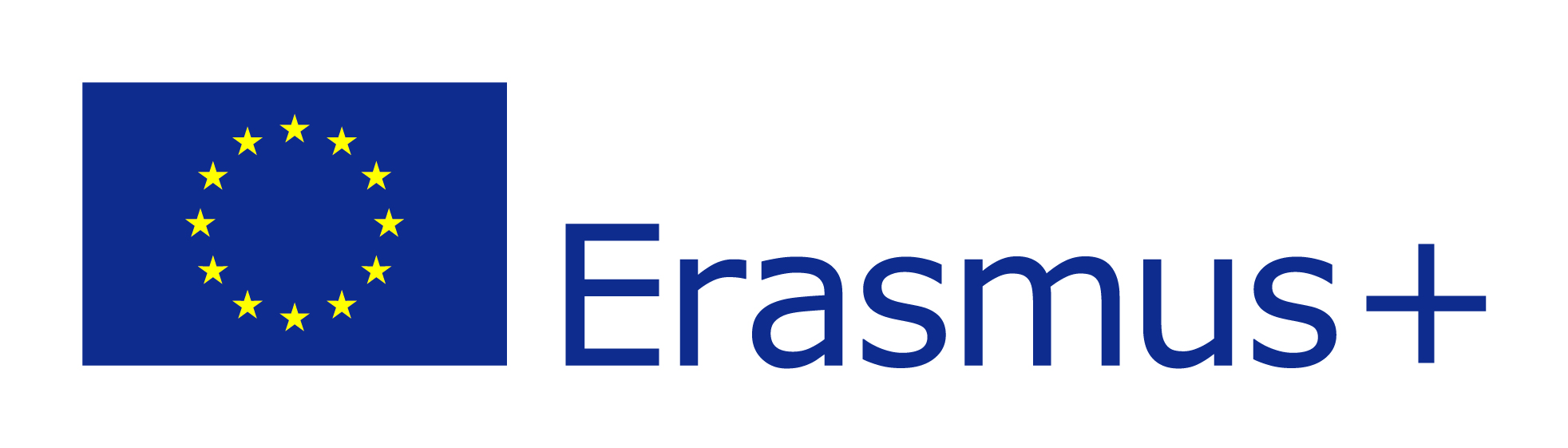 Police: 158City police: 156Fire brigade: 150